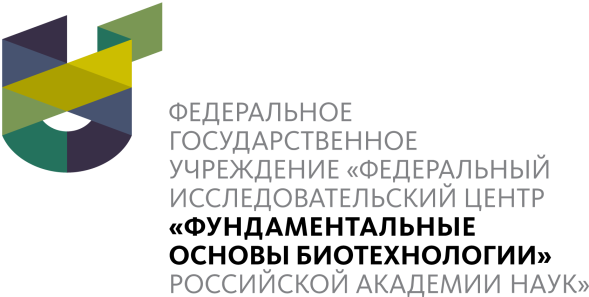 ┌	┐ИНСТИТУТ БИОИНЖЕНЕРИИ119071, Москва, пр-т 60-летия Октября д. 7, корп. 1Тел. +7 (499) 135-73-19, факс (499) 135-05-71www.fbras.ru, office@biengi.ac.ru